Hartford Wolf Pack 2020-21 Training Camp Roster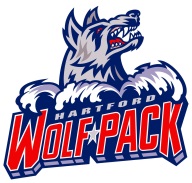 as of 1/31/21	#	Pos.	Player	Ht.	Wt.	Catch	Birthplace	Date of Birth	Age	2019-20 Team(s)	GP	W	L	OT	GAA		1	G	GARAND, Dylan	6-1	176	L	Vicoria, BC	6/7/02	18	Kamloops (WHL)	42	28	10	3	2.21	35	G	HUSKA, Adam	6-4	218	L	Zvolen, Slovakia	5/12/97	23	Wolf Pack (AHL)	28	11	8	6	3.03										Maine (ECHL)	3	1	2	0	2.04	33	G	WALL, Tyler	6-3	214	R	Leamington, Ont.	1/14/98	23	U. Mass.-Lowell (HE)	32	18	8	6	2.10		40	G	BRASSARD, Francois	6-1	178	L	Gatineau, Que.	1/31/94	27	Maine (ECHL):	14	6	6	1	2.76	#	Pos.	Player	Ht.	Wt.	Shot	Birthplace	Date of Birth	Age	2019-20 Team(s)	GP	G	A	Pts.	PIM		2	D	SCHNEIDER, Braden	6-2	202	R	Prince Albert, Sask.	9/20/01	19	Brandon (WHL)	60	7	35	42	42	4	D	GIUTTARI, Zach	6-2	190	R	Warwick, RI	4/17/96	24	Wolf Pack (AHL)	1	0	0	0	0										Brown (ECAC)	31	4	11	15	10	5	D	LoVERDE, Vincent	5-11	206	R	Chicago, IL	4/14/89	31	Wolf Pack (AHL)	62	4	17	21	22		7	RW	RONNING, Ty	5-9	178	R	Scottsdale, AZ	10/20/97	23	Wolf Pack (AHL)	23	1	2	3	8										Maine (ECHL)	28	11	13	24	20	8	RW	WHELAN, Alex	6-0	210	R	Ramsey, NJ	7/20/97	23	Quinnipiac (ECAC)	29	13	11	24	 10		9	LW	O’LEARY, Mike	6-1	200	L	Halifax, NS	1/1/98	23	Wolf Pack (AHL)	1	0	0	0	0										Notre Dame (Big-10)	37	9	14	23	20		10	LW	CUYLLE, Will	6-3	204	L	Toronto, ONT	2/5/02	18	Windsor (OHL)	62	22	20	42	37		13	RW	NEWELL, Patrick	5-10	170	L	Thousand Oaks, CA.	1/18/96	25	Wolf Pack (AHL)	57	6	7	13	8		14	D	CRAWLEY, Brandon	6-1	204	L	Glen Rock, NJ	2/2/97	23	Wolf Pack (AHL)	9	0	0	0	6											Maine (ECHL)	38	2	10	12	36	15	RW	THOMPSON, Paul	6-1	204	R	Derry, NH	11/30/88	32	Springfield (AHL)	54	13	15	28	70	16	LW	DMOWSKI, Ryan	6-0	206	L	East Lyme, CT	3/18/97	23	Wolf Pack (AHL)	31	4	2	6	13											Maine (ECHL)	12	3	4	7	14	17	C	ROY, Hugo	6-1	185	R	Fleurimont, Que.	8/8/97	23	Florida (ECHL)	56	14	12	26	8		18	C	RICHARDS, Justin	5-10	188	R	Orlando, FL	3/17/98	22	U. Minn.-Duluth (NCHC)	34	14	11	25	14	20	C	McBRIDE, Shawn	6-2	200	L	Victoria, BC	8/23/95	25	Wolf Pack (AHL)	33	2	4	6	0										Norfolk (ECHL)	20	0	7	7	4	21	F	RUESCHHOFF, Austin	6-7	230	R	Wentzville, MO	9/7/97	23	Western Mich. U. (NCHC)	26	12	14	26	24		22	RW	BRODZINSKI, Jonny	6-0	215	R	Ham Lake MN	6/19/93	27	San Jose (NHL)	3	0	1	1	0 										San Jose (AHL)    	44	14	16	30	26		23	D	SIELOFF, Patrick	6-2	205	L	Ann Arbor, MI	5/15/94	26	San Diego (AHL)	19	1	0	1	16										Syracuse (AHL)	13	1	4	5	6		24	D	RADDYSH, Darren	6-1	200	R	Toronto, ON	2/28/96	24	Wolf Pack (AHL)	62	6	22	28	33		26	LW	GETTINGER, Tim	6-6	218	L	Cleveland, OH	4/14/98	22	NY Rangers (NHL)	2	0	1	1	0										Wolf Pack (AHL)	53	16	11	27	14	28	RW	GRECO, Anthony	5-10	172	R	Queens, NY	9/30/93	27	Springfield (AHL)	37	10	9	19	12											Syracuse (AHL)	3	0	1	1	0											San Jose (AHL)	7	1	3	4	2	37	LW	FONTAINE, Gabriel	6-1	203	L	Montreal, QC	4/30/97	23	Wolf Pack (AHL)	13	1	2	3	4		44	D	GEERTSEN, Mason	6-4	221	L	Drayton Vallley, AB	4/19/95	25	Wolf Pack (AHL)	60	0	8	8	109	47	LW	BARRON, Morgan	6-2	188	L	Halifax, N.S.	12/12/98	22	Cornell Univ. (ECAC)	29	14	18	32	24		51	D	REUNANEN, Tarmo	6-0	185	L	Aenekoski, Finland	3/1/98	22	Lukko Rauma (SM-li)  	51	5	14	19	32	55  	C	KHODORENKO, Patrick	6-0	198	L	San Francisco, CA	10/13/98	22	Wolf Pack (AHL)	1	0	0	0	0											Michigan State U. (Big-10)	36	16	17	33	2	59	RW	ELMER, Jake	6-1	183	R	Calgary, AB	12/31/98	22	Hartford (AHL)	2	0	0	0	2											Maine (ECHL)	36	12	11	23	43	78	D	RUGGIERO, Steven	6-3	225	L	Kings Park, NY	1/1/97	24	San Diego (AHL)	1	0	0	0	0										Tulsa (ECHL)	57	5	4	9	45General Manager: Chris DruryAssistant General Manager: Pat BollerHead Coach: Kris KnoblauchAssociate Head Coach: Gord MurphySkills Coach: Brock BallardGoaltending Coach: Jeff MalcolmAthletic Trainer: Brian FairbrotherStrength & Conditioning Coach: John SardosVideo Coach: Chris Hoeler	Assistant Athletic Trainer:  Jared DeglerAssistant Strength & Conditioning Coach: Tim SeskoEquipment Manager: Craig LewisAssistant Equipment Manager: Mark Riepe	NHL Affiliate: New York Rangers